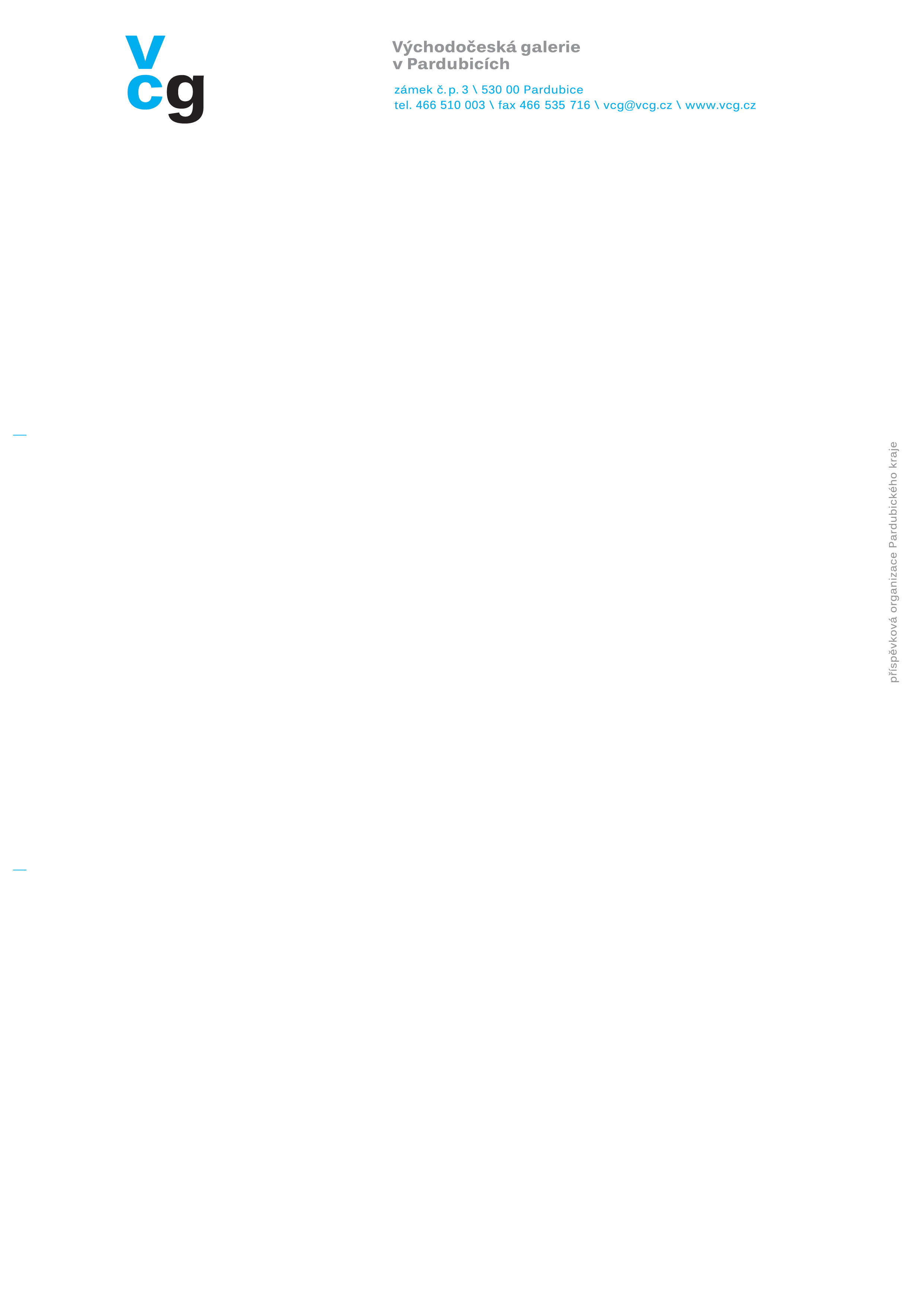 SMLOUVA O DÍLO č. 02/ 2018Stavební úpravy Domu U Jonáše, 3.np budovy A a budovy BSmluvní stranyObjednatel: Východočeská galerie v PardubicíchSídlo: 					Zámek č.p. 3, 530 02 PardubiceIČO: 					00085278DIČ: 					CZ00085278Bankovní spojení: 			Komerční banka PardubiceČíslo účtu: 				3439561/0100Ve vzájemném styku smluvních stran jsou za objednatele zmocněni jednat:Ve věcech smluvních v celém rozsahu smlouvy: PhDr. Hana Řeháková, ředitelka, tel.:….……………,….. ….. ……..Ve věcech technických: 	ing. René Vahala, tel. …………………..Zhotovitel:			STAKVO s.r.o.Sídlo: 				Zámecká 18, 530 02 PardubiceIČO: 				27472221DIČ:				CZ27472221Bankovní spojení: 		ČSOB PardubiceČíslo účtu: 			…………………………..Ve vzájemném styku smluvních stran jsou za zhotovitele zmocněni jednat:Ve věcech smluvních a obchodních: 		………………………….Ve věcech technických: 			………………………….Kontakt: 					………………….., info@stakvo.czuzavírají tuto smlouvu o dílo, kterou se zhotovitel zavazuje řádně a včas, na svůj náklad a nebezpečí, provést pro objednatele dílo dle podmínek této smlouvy a jejích příloh a objednatel se zavazuje za podmínek této smlouvy dílo převzít a zaplatit zhotoviteli dohodnutou cenu za jeho provedení. I. Výchozí podklady a údaje1. Název díla :	Stavební úpravy Domu U Jonáše, 3.np budovy A a budovy B2. Místo díla :	Pernštýnské náměstí čp. 50II. Rozsah předmětu plnění1. Předmětem plnění této smlouvy je kompletní provedení výše uvedené stavby - díla  v rozsahu položkové cenové nabídky zhotovitele (nabídkového) rozpočtu ze dne 3.9.2018 a dle projektové dokumentace (PD) „Stavební úpravy Domu U Jonáše budova B“ a „Stavební úpravy domu U Jonáše budova A“ zpracované v 06/2018, Atelierem Zelený dům, Pardubice. Nabídkový rozpočet je nedílnou součástí této smlouvy.2. Zhotovením stavby - díla se rozumí úplné, funkční a bezvadné provedení všech dodávek, stavebních a montážních prací a konstrukcí, jejichž provedení je pro řádné dokončení díla nezbytné (zařízení staveniště, ochrana zeleně, zakrývání a očištění okolních konstrukcí, bezpečnostní opatření apod. včetně koordinační a kompletační činnosti celé stavby). III. Termíny plněníProvedení díla se zhotovitel zavazuje provést v následujících sjednaných termínech:	Převzetí staveniště: nejpozději do 3 dnů po podpisu smlouvy o dílo	Zahájení prací:	       do 7 dnů od převzetí staveniště v budově A			       od 26. 9. 2018 v budově B	Dokončení stavby v rozsahu bodu II.: nejdéle do 26. října 20182. Zhotovitel splní svoji povinnost provést dílo jeho řádným ukončením a předáním objednateli v souladu s podmínkami této smlouvy. Zhotovením díla pro účely této smlouvy se rozumí úplné dokončení stavby a její vyklizení. O dokončení a předání  díla - stavby sepíší obě smluvní strany Zápis o předání díla, jehož formulář zajistí zhotovitel.3. Dodržení doby plnění ze strany zhotovitele je závazné za předpokladu řádné a včasné součinnosti objednatele. Po dobu prodlení objednatele s poskytnutím součinnosti není zhotovitel v prodlení se splněním závazku.4. Jestliže zhotovitel dokončí dílo před dohodnutým termínem, zavazuje se objednatel toto dílo převzít i v dřívějším nabídnutém termínu, a to nejpozději do 15ti dnů od prokazatelného vyzvání k jeho převzetí. 5. Za prodlení se splněním závazku ve smyslu této smlouvy se nepovažuje dočasné přerušení prací, na kterém se dohodnou formou písemného zápisu zhotovitel s objednatelem v  případě nepříznivých klimatických podmínek (např. déšť, sněžení, nízké nebo vysoké teploty atd.), které by mohly mít nepříznivý vliv na kvalitu a zdárnost prováděných prací, bezpečnost práce nebo zdraví osob zúčastněných na prováděném díle, popřípadě osob třetích, dotčených prováděním díla.IV. Cena za dílo1. Cena za zhotovení díla v rozsahu čl. II. této smlouvy je stanovena na základě cenové nabídky zhotovitele, která je součástí této smlouvy a činí:Cena za budovu A bez DPH:  							 384.237,- KčCena za budovu B bez DPH:							 610.401,- KčCena celkem za zhotovení prací budovy A a B bez DPH: 			 994.638,- KčDPH ve výši 21% celkem:							 208.874,- KčCena za zhotovení díla s DPH celkem:					1.203.512,- KčTato celková cena je cenou maximální za zhotovení celého díla dle schválené cenové nabídky – nabídkového položkového rozpočtu, pokud nedojde ke změně v sazbě daně DPH.2. Jakékoliv změny v kvalitě nebo v množství prací a dodávek, které si vyžádá zadavatel na základě upřesnění technického, nebo kvalitativního řešení, nebo jejichž provedení bude nutné za účelem úspěšného dokončení díla, budou oceňovány jednotkovými cenami z nabídky zhotovitele. V případě, že v ní nebudou obsaženy, pak budou tyto doceněny v cenách URS a.s. Praha v právě platném znění. Stejným způsobem bude postupováno i u kvalitativních, nebo množstevních změn prací a dodávek, které nebudou z výše uvedených důvodů prováděny. Všechny tyto změny a skutečnosti budou vždy před jejich realizací mezi investorem a zhotovitelem konzultovány s tím, že tyto budou následně náležitě zdokumentovány zápisem ve Stavebním deníku.  3. Výše daně z přidané hodnoty bude vycházet z právě platného znění zákona o této v závislosti na termínech provedení prací a zabudování dotčených materiálů a specifikací.4. V případě dočasného přerušení, nebo definitivního zastavení prací na díle z důvodu na straně objednatele, je tento povinen zaplatit zhotoviteli skutečně vzniklé náklady. V. Financování díla1. Cenu za zhotovení díla uhradí objednatel na základě konečné faktury – daňového dokladu, který bude vystaven a předán objednateli po provedení všech skutečně provedených prací a dodávek bez vad a nedodělků a vyklizení staveniště. 2. Faktura musí obsahovat náležitosti uvedené v § 29 zák. 235/2004 Sb.3. Splatnost vystavené faktury se sjednává do 14 dnů ode dne jejich prokazatelného předání objednateli.4. Objednatel se zavazuje, že provedené dílo převezme a uhradí za jeho zhotovení cenu uvedenou v bodě IV. 1 této smlouvy.VI. Podmínky provedení díla1. Zhotovitel provede dílo vlastními pracovníky, na své vlastní náklady a na vlastní nebezpečí. Dílo musí být provedeno v souladu s touto smlouvou a nesmí mít nedostatky, které by bránily v jeho řádném užívání k určenému účelu.2. Předání staveništěObjednatel předá formou zápisu do Stavebního deníku zhotoviteli staveniště způsobilé k zahájení stavebních prací prosté práv třetích osob, jakož i jiných právních a faktických vad. Součástí předání staveniště je i předání kopií všech povolení, vyjádření orgánů státní správy a správců sítí, určení hranic staveniště, přístupových cest na staveniště a vymezení meziskládek materiálů. Toto staveniště se předává na dobu provádění díla – stavby a na dobu sjednanou k vyklizení staveniště do bezplatného užívání.3. Zhotovitel je vlastníkem zhotovovaného díla a nese nebezpečí vzniklé na něm do doby převzetí díla objednatelem, který se zápisem o předání a převzetí díla mezi zhotovitelem a objednatelem stává vlastníkem díla.4. Předání a převzetí dílaa) předání a převzetí bezvadného díla se uskuteční formou sepsání Zápisu o předání a převzetí díla, podepsaného oběma smluvními stranami. Dokončené dílo převezme objednatel na místě provedeného díla nejpozději do 7 dnů od obdržení výzvy k převzetí formou zápisu do Stavebního deníku. b) Součástí zápisu o předání a převzetí díla musí být potvrzení, případně dohoda o způsobu vypořádání případných vzájemných pohledávek.c) Formulář Zápisu o předání a převzetí díla s příslušnými náležitostmi zajistí zhotovitel. 5. Objednatel má právo dílo nepřevzít, bude-li toto vykazovat vady bránící jeho bezpečnému užívání.6. Zhotovitel bude informovat objednatele o stavu rozpracovaného díla podle potřeby obou smluvních stran.7. Zhotovitel je povinen vést stavební deník v rozsahu předepsaném §53 vyhl. 85/76 ve znění vyhl. 155/80 a vyhl. 378/92 Sb. ode dne převzetí staveniště. Stavební deník musí být v době provádění prací na staveništi.8. Objednatel se zavazuje provádět občasný stavební dozor minimálně 2x týdně. Součástí provádění stavebního dozoru je kontrola zápisů ve stavebním deníku formou připojení podpisu.9. Objednatel a zhotovitel se zavazují, že obchodní a technické informace, které jim byly svěřeny smluvním partnerem, nezpřístupní třetím osobám pro jiné účely, než pro plnění podmínek této smlouvy.10. Zhotovitel bude při plnění předmětu této smlouvy postupovat s odbornou péčí.  Zavazuje se dodržovat obecně závazné předpisy, technické normy a podmínky této smlouvy.  Zhotovitel se bude řídit výchozími podklady objednatele, pokyny objednatele, zápisy a dohodami oprávněných zástupců objednatele a vyjádřeními dotčených orgánů státní správy a podmínkami všech povolení.11. Zhotovitel se zavazuje prokazatelně vyzvat objednatele k převzetí konstrukcí a prací, které mají být následně zakryty, a to nejméně 2 dny před jejich zakrytím.12. Riziko poškození, ztráty, nebo zničení předmětů, které jsou ve vlastnictví zhotovitele, nese zhotovitel. 13. Zhotovitel se zavazuje, že při své činnosti bude postupovat v souladu s  platnými předpisy  BOZP a PO. Zároveň se zavazuje, že přebírá zodpovědnost za dodržování BOZ a PO při činnostech svých zaměstnanců na pracovišti. Zaměstnanci zhotovitele se budou zdržovat pouze na pracovišti a v místech smluvně dohodnutých (např. sklady, případně sociální zařízení, apod.) 14. Objednatel není oprávněn předmět této smlouvy prodat, převést na jinou osobu, nebo   jej jinak zatížit do té doby, dokud nebude vlastnit platný doklad o splnění všech finančních závazků vůči zhotoviteli vyplývajících z této smlouvy.15. Zhotovitel po dokončení všech prací uvede všechny povrchy dotčené stavbou do původního stavu16. Zhotovitel zajistí prokazatelně ekologickou likvidaci veškerých stavebních odpadů a sutí.17. Zhotovitel zodpovídá za případné škody na majetku a zdraví způsobené jeho činností.VII. Záruka a zodpovědnost za vady na díle1. Zhotovitel ručí za to, že dílo bude zhotoveno podle výkresové dokumentace a podmínek této smlouvy. Po dobu záruční doby bude svými vlastnostmi odpovídat uznávaným technickým normám a předpisům a nebude mít vady, které by snižovaly hodnotu nebo schopnost jeho užívání k obvyklým účelům.2. Záruční lhůta začíná běžet dnem předání dokončeného díla objednateli. Délka záruční doby se stanovuje na 36 měsíců u stavebních prací. U dodávky materiálů a specifikací zůstává v platnosti délka záruční lhůty poskytovaná jejich výrobci.3. Zhotovitel neodpovídá za vady, které byly způsobeny použitím podkladů a věcí poskytnutých objednatelem a zhotovitel ani při vynaložení veškeré péče nemohl zjistit jejich nevhodnost, nebo na ni objednatele upozornil, ale ten na jejich použití trval.4. Záruka spočívá v tom, že zhotovitel případné vady bezplatně odstraní.5. Zhotovitel se zavazuje zahájit odstraňování případných vad v co nejkratší technicky možné lhůtě, nejpozději však do 14ti dnů od uplatnění oprávněné reklamace.6. Reklamaci je nutno uplatnit písemně, faxem, telefonicky s dodatečným písemným potvrzením, a to bezprostředně po jejím zjištění. VIII. Smluvní pokuty1. Jestliže zhotovitel nedodrží termín dokončení uvedený v článku III.1., vznikne objednateli právo na smluvní pokutu ve výši 500,- Kč za každý den prodlení v dokončení a předání díla. Celková výše pokut bude uhrazena formou odpočtu z faktury.2.  Za každý den prodlení v platbě faktur po jejich splatnosti zaplatí objednatel smluvní pokutu ve výši platných právních předpisů a úrokových sazeb ČNB z dlužné částky.IX. Závěrečná ustanovení1. Měnit, nebo doplňovat text této smlouvy je možné pouze formou písemných dodatků, které budou platné tehdy, budou-li řádně potvrzené a podepsané oprávněnými zástupci obou smluvních stran a to za předpokladu, že mezi smluvními stranami dojde k dohodě o vypořádání vzájemných závazků, které ze změn vyplynou.2. Smluvní strany se dohodly na tom, že v případě rozporů ohledně změny, nebo zrušení závazku vyplývajícího z této smlouvy jedna ze stran požádá o rozhodnutí soud.3. Smlouva se řídí Českým právem a jazykem smlouvy je čeština.4. Tato smlouva je vypracována ve dvou vyhotoveních, z nichž jedno si ponechá zhotovitel a jedno objednatel.5. Smluvní strany se dohodly, že touto smlouvou založený závazkový vztah se řídí Občanským zákoníkem 89/2012 Sb.6. Smluvní strany prohlašují, že žádná část smlouvy nenaplňuje znaky obchodního tajemství (§ 504 z. č. 89/2012 Sb., občanský zákoník).7. Smlouva nabývá platnosti dnem jejího podpisu oběma účastníky, účinnosti dnem zveřejnění v registru smluv. Tuto smlouvu dle zákona č. 340/2015 Sb., o registru smluv, zveřejní objednatel.V Pardubicích dne:11. 9. 2018					V Pardubicích dne 3.9.2018Za objednatele:                                                               	Za zhotovitele:…………………………………….				…………………………………….PhDr. Hana Řeháková						…………………………..ředitelka Východočeské galerie v Pardubicích 				    jednatel